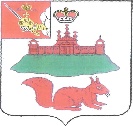 ГЛАВА КИЧМЕНГСКО-ГОРОДЕЦКОГО МУНИЦИПАЛЬНОГО ОКРУГА ВОЛОГОДСКОЙ ОБЛАСТИ ПОСТАНОВЛЕНИЕ                   от 10.04.2024       № 28                            с. Кичменгский Городок  О назначении публичных слушаний          В соответствии со статьей 28 Федерального закона от 06.10.2003 года №131-ФЗ «Об общих принципах организации местного самоуправления в Российской Федерации», решением Муниципального Собрания Кичменгско-Городецкого муниципального округа Вологодской области от 28.09.2022 года №19 «Об утверждении Положения о порядке организации и проведения публичных слушаний в Кичменгско-Городецком муниципальном округе Вологодской области», ПОСТАНОВЛЯЮ:Назначить публичные слушания по инициативе главы Кичменгско-Городецкого муниципального округа Вологодской области для обсуждения проекта решения Муниципального Собрания Кичменгско-Городецкого муниципального округа «Об исполнении бюджета Кичменгско-Городецкого муниципального округа Вологодской области за 2023 год».Провести публичные слушания 14 мая 2024 года в 14 часов в здании администрации Кичменгско-Городецкого муниципального округа (с.Кичменгский Городок, ул.Центральная, д.7, зал заседаний).Предложения и (или) замечания по проекту решения  Муниципального Собрания Кичменгско-Городецкого муниципального округа принимаются в срок до 13 мая 2024 года по адресу с.Кичменгский Городок, ул. Центральная, д.7, кабинет № 10.Настоящее постановление вступает в силу со дня подписания и подлежит официальному опубликованию в районной газете «Заря Севера» и  размещению на официальном сайте Кичменгско-Городецкого муниципального округа в информационно-телекоммуникационной сети «Интернет».Глава Кичменгско – Городецкого муниципального округа                                                                      С. А.Ордин